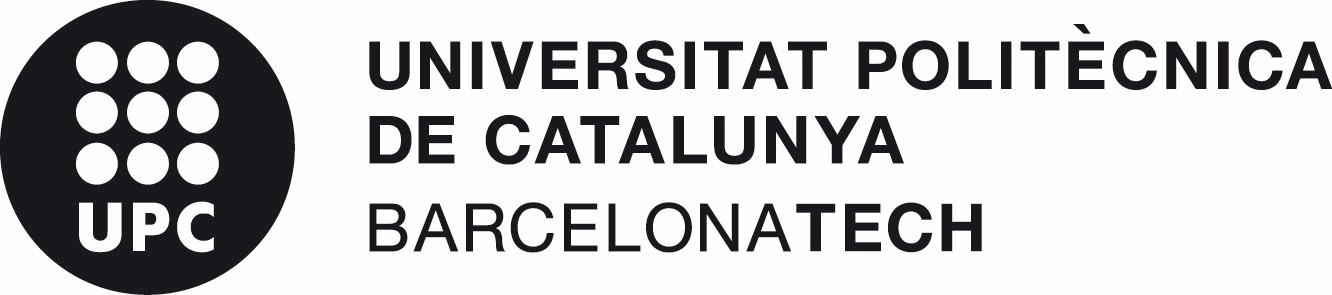 	CALENDARIO DE DESARROLLO DEL CONCURSO	Fecha acto de presentación de documentación de las persones candidatas: Fecha primera prueba: 9 de junio de 2022Fecha segunda prueba: 9 de junio de 2022Fecha propuesta nombramiento: 9 de junio de 2022Finalizado el acto, el presidente levanta la sesión de la cual, como secretario, extiendo esta acta con la firma de todos los asistentes.BARCELONA, a 20 de mayo de 2022PRESIDENT/PRESIDENTA	SECRETARI/SECRETÀRIA(signatura i nom)	(signatura i nom)Enviar copia a concursos.pdi.apo@upc.edu para dar publicidad en la web https://concursospdi.upc.edu/ca - convocatòria corresponent.5VOCAL PRIMER/AVOCAL SEGON/AVOCAL TERCER/A(signatura i nom)(signatura i nom)(signatura i nom)